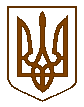 УКРАЇНАБілокриницька   сільська   радаРівненського   району    Рівненської    областіВ И К О Н А В Ч И Й       К О М І Т Е ТРІШЕННЯвід  17 листопада   2016  року                                                                         № 191Про виконання делегованих повноваженьорганів виконавчої влади у сфері регулювання земельних відносин та охорони навколишнього природного середовищаЗаслухавши інформацію спеціаліста-замлевпорядника сільської ради,                   Л. Кузьмич, про виконання делегованих повноважень у сфері регулювання земельних відносин та охорони навколишнього природного середовища, на виконання річного плану роботи, керуючись ст. 33 Закону України «Про місцеве самоврядування в Україні», виконавчий комітет Білокриницької сільської радиВ И Р І Ш И В :Інформацію спеціаліста-замлевпорядника  взяти до уваги.Роботу спеціаліста-замлевпорядника  визнати задовільною.Спеціалісту-замлевпоряднику:вести постійний контроль за дотриманням Земельного кодексу України;забезпечити постійний контроль звернень громадян з земельних питань;в роботі постійно врахувати першочергове забезпечення земельними ділянками учасників АТО та членів їхніх сімей. Про хід виконання даного рішення доповісти на засіданні виконкому в червні 2017 року.Контроль за виконанням даного рішення покласти на секретаря виконкому та члена виконкому Мосійчук С.В.      Т.в.о. секретаря ради                                                                           О. КазмірчукІнформаційна довідкапро виконання делегованих повноважень у сфері регулювання земельних відносин та охорони навколишнього природного середовищаОдними з основних завдань із землеустрою на 2015-2016 років було виконання робіт з  інвентаризації земель с.Біла Криниця, розроблення генеральних планів забудови населених пунктів Глинки та Антопіль та зміни меж адміністративно-територіальних одиниць.РФ УДНДІПМ «Діпромісто» розробила генеральний план та  план зонування території с.Глинки  вартістю робіт 21 126 грн.ПП «Експерт-Рівне-Земля» заключено договір на зміну меж (встановлення) населеного пункту с.Глинки. Вартість робіт становить згідно договору 45 000 грн. РФ УДНДІПМ «Діпромісто» розробила генеральний план та  план зонування території с.Антопіль  вартістю робіт 31 116 грн .Заключений договір ПП «Експерт-Рівне-Земля» на інвентаризацію земель с.Біла Криниця загальною вартістю робіт 145 171 грн. Заключений договір ПП «Експерт-Рівне-Земля» на розроблення проектів землеустою щодо відведення земельних ділянок для Білокриницької територіальної громади під кладовища на загальну суму 15 000 грн.Заключений договір з державним підприємством «Рівненський науково – дослідний та проектний інститут землеустрою» на розроблення проекту землеустрою щодо відведення земельної ділянки під пасовище Білокриницький територіальній громаді на загальну суму 9 400 грн.Заключено договір оренди з ПАТ «Рівнеобленерго» та внесено зміни до договору оренди з ПАТ «Концерн Галнафтогаз», що в подальшому збільшить надходження до місцевого бюджету сільської ради.Проте, враховуючи те, що дані роботи  потребують значних капіталовкладень, в планах лишається розроблення зміни меж села  Антопіль та виконання робіт з  нормативної грошової оцінки на території Білокриницької сільської ради.Спеціаліст-землевпорядник 				                      Л.І. Кузьмич